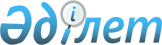 Қазақстан Республикасы Үкіметінің 2010 жылғы 13 желтоқсандағы № 1350 қаулысына өзгерістер мен толықтырулар енгізу туралыҚазақстан Республикасы Үкіметінің 2011 жылғы 7 сәуірдегі № 391 Қаулысы

      Қазақстан Республикасының Үкіметі ҚАУЛЫ ЕТЕДІ:



      1. «2011 - 2013 жылдарға арналған республикалық бюджет туралы» Қазақстан Республикасының Заңын іске асыру туралы» Қазақстан Республикасы Үкіметінің 2010 жылғы 13 желтоқсандағы № 1350 қаулысына мынадай өзгерістер мен толықтырулар енгізілсін:



      1-тармақта:



      1) тармақшадағы «4 147 918 285» және «1 303 122 106» деген сандар тиісінше «4 155 236 973» және «1 310 440 794» деген сандармен ауыстырылсын;



      2) тармақшадағы «4 489 409 432» деген сандар «4 496 728 120» деген сандармен ауыстырылсын;

      мынадай мазмұндағы 13-1-тармақпен толықтырылсын:

      «13-1. «Қазақстан Республикасы Байланыс және ақпарат министрлігінің кейбір мәселелері туралы» Қазақстан Республикасы Үкіметінің 2011 жылғы 11 наурыздағы № 249 қаулысын іске асыру мақсатында:

      1) осы қаулыға 30-қосымшаға сәйкес 2011 жылға арналған республикалық бюджеттің көрсеткіштерін түзету;

      2) осы қаулыға 31-қосымшаға сәйкес халыққа қызмет көрсету орталықтарының қызметін ұйымдастыру жөніндегі функциялардың берілуіне байланысты облыстық бюджеттерден, Астана және Алматы қалаларының бюджеттерінен трансферттер түсімінің сомасын бөлу жүзеге асырылсын»;



      осы қаулыға 1, 2-қосымшаларға сәйкес 30, 31-қосымшалармен толықтырылсын.



      2. Осы қаулы қол қойылған күнінен бастап қолданысқа енгізіледі.      Қазақстан Республикасының

      Премьер-Министрі                           К. Мәсімов

Қазақстан Республикасы     

Үкіметінің           

2011 жылғы 7 сәуірдегі    

№ 391 қаулысына       

1-қосымша          Қазақстан Республикасы   

Үкіметінің          

2010 жылғы 13 желтоқсандағы 

№ 1350 қаулысына       

30-қосымша           2011 жылға арналған республикалық бюджеттің

көрсеткіштерін түзету                                            мың теңге

Қазақстан Республикасы     

Үкіметінің           

2011 жылғы 7 сәуірдегі    

№ 391 қаулысына       

2-қосымша          Қазақстан Республикасы   

Үкіметінің          

2010 жылғы 13 желтоқсандағы 

№ 1350 қаулысына       

31-қосымша           Халыққа қызмет көрсету орталықтарының қызметін ұйымдастыру жөніндегі функциялардың берілуіне байланысты облыстық бюджеттерден, Астана және Алматы қалаларының бюджеттерінен трансферттер түсімінің сомасын бөлу
					© 2012. Қазақстан Республикасы Әділет министрлігінің «Қазақстан Республикасының Заңнама және құқықтық ақпарат институты» ШЖҚ РМК
				СанатыСанатыСанатыАтауыӨзгерістер (+, -)СыныбыСыныбыАтауыӨзгерістер (+, -)Ішкі сыныбыАтауыӨзгерістер (+, -)I. Кірістер7 318 6884Трансферттердің түсімдері7 318 68801Төмен тұрған мемлекеттік басқару органдарынан түсетін трансферттер7 318 6881Облыстық бюджеттерден, Астана және Алматы қалаларының бюджеттерінен түсетін трансферттер7 318 688Функционалдық топФункционалдық топФункционалдық топАтауыӨзгерістер (+, -)ӘкімшіӘкімшіАтауыӨзгерістер (+, -)БағдарламаАтауыӨзгерістер (+, -)II. Шығындар7 318 688001Жалпы сипаттағы мемлекеттік қызметтер7 318 688603Қазақстан Республикасы Байланыс және ақпарат министрлігі7 318 688024Жеке және заңды тұлғаларға «жалғыз терезе» қағидаты бойынша мемлекеттік қызметтер көрсететін халыққа қызмет көрсету орталықтарының қызметін қамтамасыз ету7 249 294026«Халыққа қызмет көрсету орталықтары» мемлекеттік мекемелерінің күрделі шығыстары69 394Р/с

№Облыстар мен қалалардың атауыСомасы, мың теңгеБарлығы:7 318 6881.Ақмола облысы344 8702.Ақтөбе облысы289 9613.Алматы облысы509 1714.Атырау облысы242 8785.Шығыс Қазақстан облысы603 7206.Жамбыл облысы318 8007.Батыс Қазақстан облысы255 8788.Қарағанды облысы760 6659.Қостанай облысы408 15910.Қызылорда облысы588 75811.Маңғыстау облысы228 60712.Павлодар облысы403 61013.Солтүстік Қазақстан облысы336 30414.Оңтүстік Қазақстан облысы656 45515.Алматы қаласы782 16216.Астана қаласы588 690